Institut für Geschichte – Abteilung Alte GeschichteKurztest A (Nachschreibetest, 20 Minuten)	30. November 2016Name:	Modul:	Seminar:1. Geographie	a) Zeichnen Sie in die Karte des Mittelmeerraums folgende Städte ein:Rom – Konstantinopel – Antiocheia – Ephesos – Athen – Tessalonike – Palmyra	(   / 7 P.)b) Markieren Sie mit Schraffuren die ungefähre Lage folgender römischer Provinzen:Raetia – Aegyptus – Achaea	(   / 3 P.)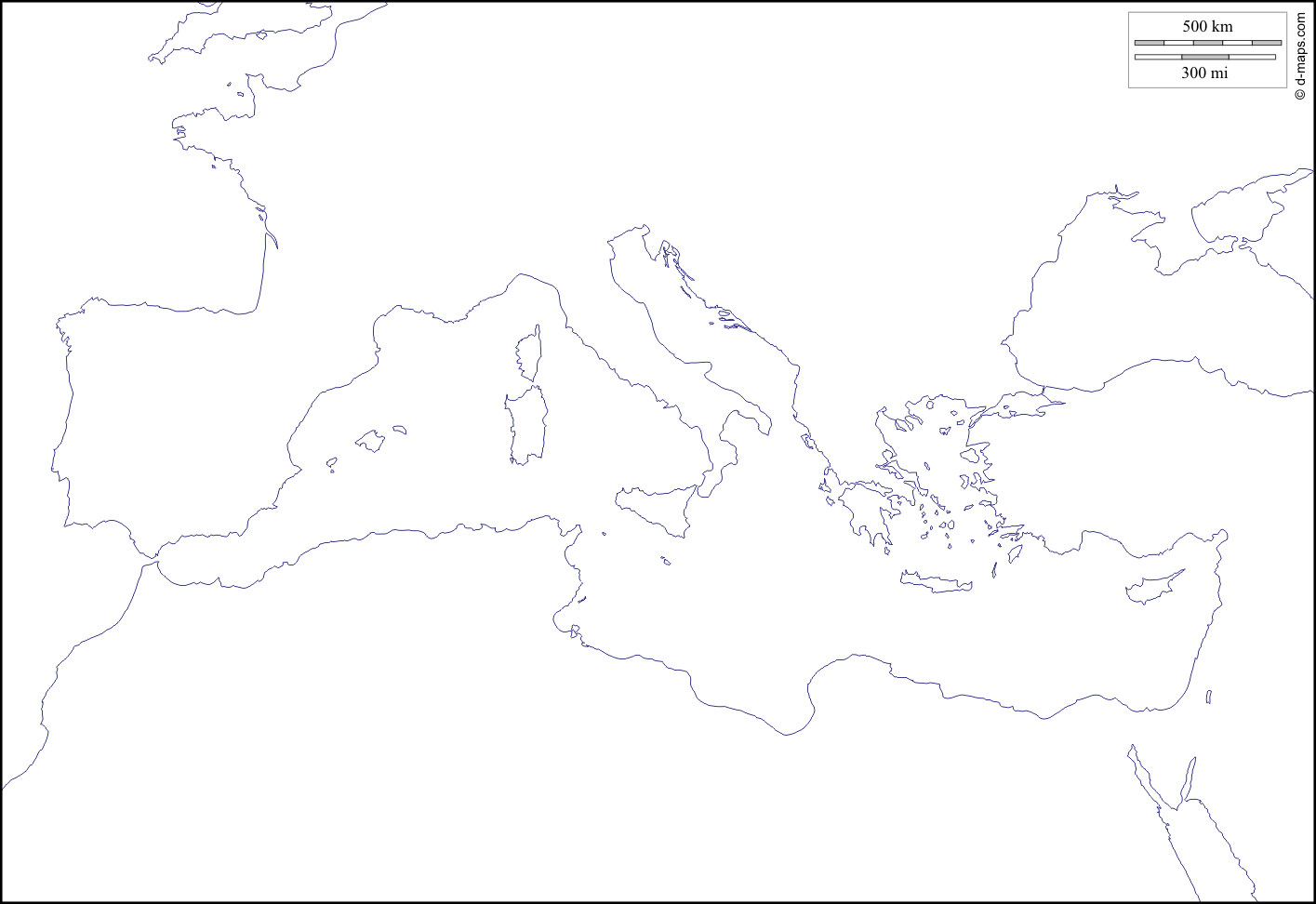 2. Ereignisgeschichtea) Bringen Sie die folgenden Ereignisse in eine chronologische Reihenfolge:	(   / 7 P.)Niederlage des Kaisers Valerian bei Edessa – Opferedikt des Decius – Sieg des Kaisers Aurelian über Zenobia von Palmyra – Errichtung der Tetarchie – Usurpation Diokletians – Usurpation des Postumus in Gallien – Perserkrieg des Gordianus III.b) Inwiefern markiert das Jahr 260 n. Chr. einen historischen Wendepunkt? Begründen Sie!  	(   / 5 P.)3. Kultur- und Religionsgeschichtea) Was war der Donatistenstreit in Nordafrika?	(   / 4 P.) b) Welche Rolle spielten die Bischöfe in den Städten der Spätantike?	(   / 4 P.)	4. Zusammenhänge	(   / 8 P.)Welche Bedeutung hat die Gründung Konstantinopels für die Spätantike? Erläutern Sie!1,01,31,72,02,32,73,03,33,74,05,038 P.36-37 P.34-35 P.31-33 P.29-30 P.27-28 P.24-26 P.22-23 P.20-21 P.17-19 P.< 17 P.